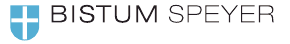 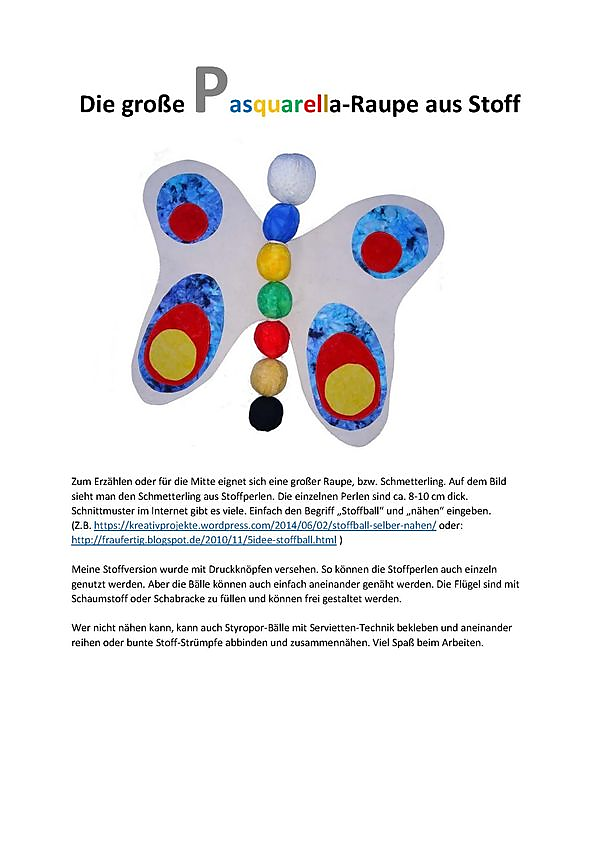 VorbemerkungenDieser Gottesdienst ist für Kinder gestaltet. Er kann in der Kita oder als eigener Kindergottesdienst in der Kirche / im Gemeindezentrum mit den Kindern (und ihren Eltern, Großeltern...) gefeiert werden. Im Zentrum steht die Pasquarella-Erzählung mit den Jesus-Geschichten von den letzten Tagen im Leben Jesu (Einzug nach Jerusalem, letztes Abendmahl, Kreuzigung, Auferstehung). Je nach Situation können Elemente ergänzt oder ausgewechselt werden.Wir wünschen Ihnen viel Freude und eine bunte Fasten- und Osterzeit!VorbereitungPasquarella Raupe Auf unserer Internetseite finden sie eine Bastelanleitung für eine große Raupe:http://www.aktionsseite-kita.de/pasquarellas-perlen/gestalten/bastelidee-grosse-pasquarella/ Pasquarella für die KinderJedes Kind erhält eine kleine Pasquarella-Raupe, bestehend aus einem Pfeifenreiniger mit sieben Perlen (jeweils eine Perle in den Farben: perlmutt, blau, gelb, rot, grün, braun, schwarz) und zwei Streifen Tüll oder Organza-Stoff. 
(http://www.aktionsseite-kita.de/pasquarellas-perlen/gestalten/bastelidee-perlenraupe/ )Je nach Situation können die Perlen nach jeder Geschichte ausgeteilt werden, so dass im Laufe der Feier die Raupe immer größer wird.Gottesdienst mit mehreren Stationen 
im Gemeindezentrum / in der Kita / im Kirchenraum ...Da die Jesus-Geschichte in mehreren Etappen erzählt wird, bietet es sich an, unterschiedliche Orte / Räume zu gestalten und diese mit den Gottesdienstteilnehmer*innen aufzusuchen. Entweder wird hierfür das Gemeindezentrum, die Kita oder unterschiedliche Orte im Kirchenraum genutzt. Die unterschiedlichen Ortswechsel erleichtern es den Kindern die Konzentration wieder zu finden und ermöglicht, sich zwischendrin zu bewegen ohne die Spannung aufzulösen. Eingangsbereich: Stadttor, Straße mit Palmzweigen und bunten TüchernSaal: Abendmahlsaal, großer Tisch mit Brot und Traubensaft, evtl. verdunkeln und Kerzenscheindunkler Raum: großes Kreuz, Steine, schwarze Tücher, angedeutete Höhle (Grab)heller, lichterfüllter und warmer Raum...oder mit den Bildern von Gaby StegmannAlternativ können die Bilder der Künstlerin Gaby Stegmann gezeigt werden und bevor die jeweilige Geschichte erzählt wird, das Bild mit den Kindern betrachtet werden.Siehe Sehhilfen zu den Bildern von Gaby Stegmann (http://www.aktionsseite-kita.de/pasquarellas-perlen/bilder-v-gaby-stegmann/9-alle-perlen-mit-sehhilfen/ ).EröffnungEröffnungLiedKommt herbei, GL 140 (Vorsänger*in / alle)Alternativer Text:Kommt herbei, singt dem Herrn, er will heute bei uns sein (2x)Miteinander woll´n wir heute seine Frohe Botschaft hör´n. (2x)Kommt herbei, GL 140 (Vorsänger*in / alle)Alternativer Text:Kommt herbei, singt dem Herrn, er will heute bei uns sein (2x)Miteinander woll´n wir heute seine Frohe Botschaft hör´n. (2x)BegrüßungEine Sprecherin / ein Sprecher tritt mit einer großen Pasquarella-Raupe vor die Gemeinde und spricht:Hallo!Ich bin Pasquarella.Raupen haben manchmal eigenartige Namen.Das ist eben so!Ein sehr seltenes Exemplar bin ich:eine Geschichten-Raupe. Was eine Geschichten-Raupe ist, das ist einfach erklärt:Wenn du mich anschaust, dann siehst du:Mein Körper besteht aus vielen Perlen.Zu jeder Perle gehört eine Geschichte von meinem Freund Jesus.Es gibt fröhliche, traurige und nachdenkliche Geschichten.Hast du schon die Perlen gezählt?Sie stehen für sieben ganz unterschiedliche Geschichten.Ich freue mich, dass ich euch meine Geschichten erzählen darf.Die Gottesdienstleiterin / der Gottesdienstleiter begrüßt mit folgenden oder ähnlichen Worten:Liebe Kinder, liebe Eltern,heute wird euch Pasquarella mehrere Geschichten von ihrem Freund Jesus erzählen. Die Geschichten zeigen uns, was Jesus in den letzten Tagen seines Lebens erlebt hat. Das waren ganz unterschiedliche Erlebnisse. Fröhliche und traurige, laute und leise, schwere und leichte. Auch wenn am Ende alles ganz anders ist, als die Freunde Jesu es sich gewünscht haben, so ist am Ende doch die Freude größer als alles andere. Wir hören aber nicht nur von Jesus, 
sondern wir glauben, 
dass, immer wenn wir zusammen kommen 
um zu singen und zu beten, 
er dann ganz nah bei uns ist.Eine Sprecherin / ein Sprecher tritt mit einer großen Pasquarella-Raupe vor die Gemeinde und spricht:Hallo!Ich bin Pasquarella.Raupen haben manchmal eigenartige Namen.Das ist eben so!Ein sehr seltenes Exemplar bin ich:eine Geschichten-Raupe. Was eine Geschichten-Raupe ist, das ist einfach erklärt:Wenn du mich anschaust, dann siehst du:Mein Körper besteht aus vielen Perlen.Zu jeder Perle gehört eine Geschichte von meinem Freund Jesus.Es gibt fröhliche, traurige und nachdenkliche Geschichten.Hast du schon die Perlen gezählt?Sie stehen für sieben ganz unterschiedliche Geschichten.Ich freue mich, dass ich euch meine Geschichten erzählen darf.Die Gottesdienstleiterin / der Gottesdienstleiter begrüßt mit folgenden oder ähnlichen Worten:Liebe Kinder, liebe Eltern,heute wird euch Pasquarella mehrere Geschichten von ihrem Freund Jesus erzählen. Die Geschichten zeigen uns, was Jesus in den letzten Tagen seines Lebens erlebt hat. Das waren ganz unterschiedliche Erlebnisse. Fröhliche und traurige, laute und leise, schwere und leichte. Auch wenn am Ende alles ganz anders ist, als die Freunde Jesu es sich gewünscht haben, so ist am Ende doch die Freude größer als alles andere. Wir hören aber nicht nur von Jesus, 
sondern wir glauben, 
dass, immer wenn wir zusammen kommen 
um zu singen und zu beten, 
er dann ganz nah bei uns ist.KreuzzeichenWie bei jedem Gottesdienst zeigen wir, dass wir uns versammelt haben, um gemeinsam an Gott zu denken, zu singen und zu beten. Wir machen das Kreuzzeichen und sprechen dazu den Namen des dreieinen Gottes aus:+ Im Namen des Vaters und des Sohnes und 
des Heiligen Geistes. A: Amen.Wie bei jedem Gottesdienst zeigen wir, dass wir uns versammelt haben, um gemeinsam an Gott zu denken, zu singen und zu beten. Wir machen das Kreuzzeichen und sprechen dazu den Namen des dreieinen Gottes aus:+ Im Namen des Vaters und des Sohnes und 
des Heiligen Geistes. A: Amen.GebetGott,du bist bei uns und begleitest uns.Du kennst die fröhlichen und die traurigen Momente in unserem Leben.Zeige uns, dass, egal was auch passiert,wir die Hoffnung nicht aufgeben müssen,weil du willst, dass alles wieder gut wird. Stärke unsere Hoffnung.Darum bitten wir dich,durch Christus unseren Bruder und Freund. 
Amen.Oder:Gott,du bist bei uns.Wir hören heute Geschichten von Jesus.Sie wollen uns Mut machen und uns Hoffnung schenken.Dafür danken wir dir,durch Christus unseren Freund. 
Amen.Gott,du bist bei uns und begleitest uns.Du kennst die fröhlichen und die traurigen Momente in unserem Leben.Zeige uns, dass, egal was auch passiert,wir die Hoffnung nicht aufgeben müssen,weil du willst, dass alles wieder gut wird. Stärke unsere Hoffnung.Darum bitten wir dich,durch Christus unseren Bruder und Freund. 
Amen.Oder:Gott,du bist bei uns.Wir hören heute Geschichten von Jesus.Sie wollen uns Mut machen und uns Hoffnung schenken.Dafür danken wir dir,durch Christus unseren Freund. 
Amen.Pasquarella und die grüne Perle Pasquarella und die grüne Perle LiedJesu frohe Botschaft ist einer Perle gleich 
(siehe www.aktionsseite-kita.de)Jesu frohe Botschaft ist wie ein grüner Zweig, der unsren Herzen Mut macht und neue Hoffnung zeigt.Jesu frohe Botschaft ist einer Perle gleich 
(siehe www.aktionsseite-kita.de)Jesu frohe Botschaft ist wie ein grüner Zweig, der unsren Herzen Mut macht und neue Hoffnung zeigt.HinführungHören wir nun, welche Geschichte uns Pasquarella zu ihrer grünen Perle erzählt:Hören wir nun, welche Geschichte uns Pasquarella zu ihrer grünen Perle erzählt:ErzählungIn dem Land, in dem Jesus lebt, gibt es eine große Stadt: Jerusalem.
In dieser Stadt steht ein herrlicher Tempel.
Viele Menschen kommen dorthin, um zu beten.
Auch Jesus geht nach Jerusalem.
Hört zu, was an diesem Tag geschieht!
(Warum diese Geschichte zu der grünen Perle passt, das findet ihr bestimmt selbst heraus.)

Viele Bewohner der Stadt haben schon von Jesus gehört und hoffen:
Wenn er kommt, wird auch unser Leben hell und froh.
Vielleicht wird er unser neuer König! Vielleicht vertreibt er die fremden Soldaten aus unserer Stadt!

Andere Menschen sind sehr misstrauisch.
Sie wollen Jesus nicht.
Sie befürchten, dass es Streit gibt mit den fremden Soldaten.

Da kommt Jesus durch das Stadttor.
Er reitet auf einem Esel.
Einige Menschen sind begeistert.
Sie singen und tanzen.
„Hosianna“ rufen sie und freuen sich.
„Gelobt sei Gott!“
Sie winken ihm mit großen grünen Palmenblättern zu.
Manche legen ihre Kleider auf den Boden,
so dass er über einem bunten Teppich reiten kann.
                                                             (Vgl. Markus-Evangelium 11, 7-11) Das war ein würdevoller Empfang für Jesus, 
wie für einen König.
Weil die Menschen ihn mit grünen Palmblättern begrüßt haben, nennt man diesen Tag auch: Palmsonntag.In dem Land, in dem Jesus lebt, gibt es eine große Stadt: Jerusalem.
In dieser Stadt steht ein herrlicher Tempel.
Viele Menschen kommen dorthin, um zu beten.
Auch Jesus geht nach Jerusalem.
Hört zu, was an diesem Tag geschieht!
(Warum diese Geschichte zu der grünen Perle passt, das findet ihr bestimmt selbst heraus.)

Viele Bewohner der Stadt haben schon von Jesus gehört und hoffen:
Wenn er kommt, wird auch unser Leben hell und froh.
Vielleicht wird er unser neuer König! Vielleicht vertreibt er die fremden Soldaten aus unserer Stadt!

Andere Menschen sind sehr misstrauisch.
Sie wollen Jesus nicht.
Sie befürchten, dass es Streit gibt mit den fremden Soldaten.

Da kommt Jesus durch das Stadttor.
Er reitet auf einem Esel.
Einige Menschen sind begeistert.
Sie singen und tanzen.
„Hosianna“ rufen sie und freuen sich.
„Gelobt sei Gott!“
Sie winken ihm mit großen grünen Palmenblättern zu.
Manche legen ihre Kleider auf den Boden,
so dass er über einem bunten Teppich reiten kann.
                                                             (Vgl. Markus-Evangelium 11, 7-11) Das war ein würdevoller Empfang für Jesus, 
wie für einen König.
Weil die Menschen ihn mit grünen Palmblättern begrüßt haben, nennt man diesen Tag auch: Palmsonntag.AktionSo wie Jesus in Jerusalem eingezogen ist, ziehen wir jetzt in das Gemeindezentrum / in die Kirche / in unsere Kita / ... ein.Wer will, kann sich einen Palmzweig nehmen oder ein buntes Tuch. Als Freunde Jesu jubeln wir einander zu und freuen uns, dass Jesus bei uns ist.Dazu singen wir, so wie die Menschen damals Jesus zugerufen haben, „Hosianna“:So wie Jesus in Jerusalem eingezogen ist, ziehen wir jetzt in das Gemeindezentrum / in die Kirche / in unsere Kita / ... ein.Wer will, kann sich einen Palmzweig nehmen oder ein buntes Tuch. Als Freunde Jesu jubeln wir einander zu und freuen uns, dass Jesus bei uns ist.Dazu singen wir, so wie die Menschen damals Jesus zugerufen haben, „Hosianna“:LiedJesu zieht in Jerusalem ein 
(Melodie: Gottfreid Neubert, in: Dir sing ich mein Lied, 173)Jesu zieht in Jerusalem ein 
(Melodie: Gottfreid Neubert, in: Dir sing ich mein Lied, 173)Pasquarella und die Braune Perle Pasquarella und die Braune Perle LiedJesu frohe Botschaft ist einer Perle gleich 
(siehe www.aktionsseite-kita.de)Jesu frohe Botschaft, sie ist für uns wie Brot, das wir zum Leben brauchen in Freude und in Not.Jesu frohe Botschaft ist einer Perle gleich 
(siehe www.aktionsseite-kita.de)Jesu frohe Botschaft, sie ist für uns wie Brot, das wir zum Leben brauchen in Freude und in Not.ErzählungMit Freundinnen und Freunden zusammenzusitzen,
zu essen und zu trinken, das ist schön 
– auch für Raupen.
Wenn es sich aber um ein Abschiedsfest handelt,
dann ist oft ein wenig Traurigkeit dabei.

Jesus spürt, dass seine Gegner Böses planen.
Mit seinen Freundinnen und Freunden will Jesus noch einmal ein besonderes Abschiedsfest feiern.
Ein Abendessen, bei dem gesungen und gebetet wird.

Bei diesem Essen
nimmt Jesus das Brot und spricht ein Dankgebet.
Er teilt das Brot aus 
und sagt: 
Nehmt das Brot und esst. 
Das bin ich für Euch.
Brot zum Leben. 
Immer wenn ihr zusammen seid, das Brot teilt
und an mich denkt, bin ich bei Euch.

Die Freundinnen und Freunde haben das noch nicht sofort verstanden.
Erst später ist ihnen aufgegangen:    
Die Freundschaft mit Jesus ist wie Brot.
Es gibt Kraft zum Leben.

Dann nimmt er den Wein, spricht wieder ein Dankgebet
und sagt: Trinkt von diesem Wein.
Er ist ein Zeichen unserer Freundschaft.
Sie bleibt bestehen, auch wenn ich nicht mehr bei Euch bin.

(Vgl. 1. Brief an die Korinther 12, 24; Markus-Evangelium 14, 22-26)

An die Geschichte dieses letzten Abendmahles, das Jesus gefeiert hat, erinnert meine braune Brotperle.Mit Freundinnen und Freunden zusammenzusitzen,
zu essen und zu trinken, das ist schön 
– auch für Raupen.
Wenn es sich aber um ein Abschiedsfest handelt,
dann ist oft ein wenig Traurigkeit dabei.

Jesus spürt, dass seine Gegner Böses planen.
Mit seinen Freundinnen und Freunden will Jesus noch einmal ein besonderes Abschiedsfest feiern.
Ein Abendessen, bei dem gesungen und gebetet wird.

Bei diesem Essen
nimmt Jesus das Brot und spricht ein Dankgebet.
Er teilt das Brot aus 
und sagt: 
Nehmt das Brot und esst. 
Das bin ich für Euch.
Brot zum Leben. 
Immer wenn ihr zusammen seid, das Brot teilt
und an mich denkt, bin ich bei Euch.

Die Freundinnen und Freunde haben das noch nicht sofort verstanden.
Erst später ist ihnen aufgegangen:    
Die Freundschaft mit Jesus ist wie Brot.
Es gibt Kraft zum Leben.

Dann nimmt er den Wein, spricht wieder ein Dankgebet
und sagt: Trinkt von diesem Wein.
Er ist ein Zeichen unserer Freundschaft.
Sie bleibt bestehen, auch wenn ich nicht mehr bei Euch bin.

(Vgl. 1. Brief an die Korinther 12, 24; Markus-Evangelium 14, 22-26)

An die Geschichte dieses letzten Abendmahles, das Jesus gefeiert hat, erinnert meine braune Brotperle.ImpulsJeden Sonntag versammeln sich überall auf der Welt die Freunde Jesu und erinnern sich an dieses letzte Abendmahl. Sie teilen miteinander Brot und Wein. Nach dem Essen sitzen sie noch lange zusammen und reden miteinander. Jesus merkte, dass sein Leben gefährdet war und er vielleicht bald sterben muss. Er bat seine Freunde, dass sie bei ihm bleiben, mit ihm beten.Jeden Sonntag versammeln sich überall auf der Welt die Freunde Jesu und erinnern sich an dieses letzte Abendmahl. Sie teilen miteinander Brot und Wein. Nach dem Essen sitzen sie noch lange zusammen und reden miteinander. Jesus merkte, dass sein Leben gefährdet war und er vielleicht bald sterben muss. Er bat seine Freunde, dass sie bei ihm bleiben, mit ihm beten.LiedBleibet hier und wachet mit mir, GL 286.Bleibet hier und wachet mit mir, GL 286.Pasquarella und die schwarze Perle Pasquarella und die schwarze Perle LiedJesu frohe Botschaft ist einer Perle gleich 
(siehe www.aktionsseite-kita.de)Jesu frohe Botschaft gibt Kraft in dunkler Nacht, Sie weiß, dass nach dem Dunkel 
ein neuer Tag erwacht.Jesu frohe Botschaft ist einer Perle gleich 
(siehe www.aktionsseite-kita.de)Jesu frohe Botschaft gibt Kraft in dunkler Nacht, Sie weiß, dass nach dem Dunkel 
ein neuer Tag erwacht.ErzählungMeine letzte Perle ist schwarz.
Die Geschichte dazu ist nicht fröhlich.
Aber auch sie gehört zu meinem Freund Jesus:

Nach dem gemeinsamen Essen geht Jesus in einen Garten 
mit vielen Olivenbäumen.
Er will dort in Ruhe beten.
Seine Freunde sind müde.
Sie schlafen im Garten ein.

Judas, einer, der einmal sein Freund war, schläft nicht.
Er kommt in den Garten und bringt Soldaten mit.
Judas umarmt Jesus.
Jetzt wissen die Soldaten, wen sie festnehmen sollen.

Nun muss Jesus vor viele Richter.
Am Ende wird er zum Tode verurteilt.
Er muss einen schweren Kreuzbalken auf den Berg neben der Stadt tragen.
Dort wird Jesus ans Kreuz geschlagen.
Seine Mutter, einige Frauen und sein Freund Johannes sind dabei.
Sie lassen ihn in dieser schweren Stunde nicht im Stich. Jesus stirbt am Kreuz.

Ein fremder Soldat steht dabei und sagt:
Wirklich, dieser Jesus war ein ganz besonderer Mensch:
Einer, dem Gott ganz nahe ist: Gottes Sohn.
Einer der Freunde von Jesus holt sich die Erlaubnis,
dass er den toten Körper begraben darf. Er nimmt Jesus vom Kreuz ab,
wickelt ihn in ein weißes Leinentuch
und legt ihn in eine Grabhöhle.
Vor diese Höhle wird ein großer schwerer Stein gerollt.
Den kann so leicht niemand wieder wegrollen.
Die Mutter von Jesus, seine Freundinnen und Freunde sind sehr traurig.
(Vgl. Markus-Evangelium 15, 33-40; Johannes-Evangelium 19, 16-30) 
Das war meine letzte Perlen-Geschichte.
Doch die Geschichte von Jesus, die ist noch nicht zu Ende.
Aber ich bin jetzt zu müde, um weiter zu erzählen.
Ich spinne mich in einen Kokon ein und möchte lange, lange schlafen.
Hab´ ein wenig Geduld. 
Wenn du mich wieder siehst, dann hat sich Einiges verändert.
Dann erzähle ich auch eine neue Jesus-Geschichte.Meine letzte Perle ist schwarz.
Die Geschichte dazu ist nicht fröhlich.
Aber auch sie gehört zu meinem Freund Jesus:

Nach dem gemeinsamen Essen geht Jesus in einen Garten 
mit vielen Olivenbäumen.
Er will dort in Ruhe beten.
Seine Freunde sind müde.
Sie schlafen im Garten ein.

Judas, einer, der einmal sein Freund war, schläft nicht.
Er kommt in den Garten und bringt Soldaten mit.
Judas umarmt Jesus.
Jetzt wissen die Soldaten, wen sie festnehmen sollen.

Nun muss Jesus vor viele Richter.
Am Ende wird er zum Tode verurteilt.
Er muss einen schweren Kreuzbalken auf den Berg neben der Stadt tragen.
Dort wird Jesus ans Kreuz geschlagen.
Seine Mutter, einige Frauen und sein Freund Johannes sind dabei.
Sie lassen ihn in dieser schweren Stunde nicht im Stich. Jesus stirbt am Kreuz.

Ein fremder Soldat steht dabei und sagt:
Wirklich, dieser Jesus war ein ganz besonderer Mensch:
Einer, dem Gott ganz nahe ist: Gottes Sohn.
Einer der Freunde von Jesus holt sich die Erlaubnis,
dass er den toten Körper begraben darf. Er nimmt Jesus vom Kreuz ab,
wickelt ihn in ein weißes Leinentuch
und legt ihn in eine Grabhöhle.
Vor diese Höhle wird ein großer schwerer Stein gerollt.
Den kann so leicht niemand wieder wegrollen.
Die Mutter von Jesus, seine Freundinnen und Freunde sind sehr traurig.
(Vgl. Markus-Evangelium 15, 33-40; Johannes-Evangelium 19, 16-30) 
Das war meine letzte Perlen-Geschichte.
Doch die Geschichte von Jesus, die ist noch nicht zu Ende.
Aber ich bin jetzt zu müde, um weiter zu erzählen.
Ich spinne mich in einen Kokon ein und möchte lange, lange schlafen.
Hab´ ein wenig Geduld. 
Wenn du mich wieder siehst, dann hat sich Einiges verändert.
Dann erzähle ich auch eine neue Jesus-Geschichte.AktionDie Raupe wird in Tücher eingewickelt.Die Raupe wird in Tücher eingewickelt.FürbittenJesus, 
du willst uns zeigen, dass wir die Hoffnung nicht aufgeben dürfen, sondern immer auf dich vertrauen dürfen und darauf, dass du für uns da bist, deshalb erzählen wir dir, was uns traurig macht oder Angst bereitet und bitten dich um deine Hilfe.Es gibt Menschen, die für uns ganz wichtig sind.Behüte und beschütze sie und schenke uns viele schöne Erlebnisse und Erinnerungen, die uns mit ihnen für immer verbinden. Wir beten für die Menschen, deren Leben durch den Krieg bedroht ist. Zeige ihnen Wege in den Frieden und lass uns nicht vergessen, wie kostbar ein Leben in Frieden ist.Wir beten für die kranken Menschen. Hilf ihnen, dass sie wieder gesund werden.Wir beten für alle, die Angst haben. Befreie sie von ihren Sorgen und führe sie zu einem glücklichen Leben.Du bist bei uns und willst uns helfen.Dafür danken wir dir, Jesus, unser Freund. Amen.Jesus, 
du willst uns zeigen, dass wir die Hoffnung nicht aufgeben dürfen, sondern immer auf dich vertrauen dürfen und darauf, dass du für uns da bist, deshalb erzählen wir dir, was uns traurig macht oder Angst bereitet und bitten dich um deine Hilfe.Es gibt Menschen, die für uns ganz wichtig sind.Behüte und beschütze sie und schenke uns viele schöne Erlebnisse und Erinnerungen, die uns mit ihnen für immer verbinden. Wir beten für die Menschen, deren Leben durch den Krieg bedroht ist. Zeige ihnen Wege in den Frieden und lass uns nicht vergessen, wie kostbar ein Leben in Frieden ist.Wir beten für die kranken Menschen. Hilf ihnen, dass sie wieder gesund werden.Wir beten für alle, die Angst haben. Befreie sie von ihren Sorgen und führe sie zu einem glücklichen Leben.Du bist bei uns und willst uns helfen.Dafür danken wir dir, Jesus, unser Freund. Amen.VaterunserVater unser..., GL 3,2Vater unser im Himmel, 
geheiligt werde dein Name. 
Dein Reich komme. Dein Wille geschehe, wie im Himmel so auf Erden. 
Unser tägliches Brot gib uns heute. 
Und vergib uns unsere Schuld, 
wie auch wir vergeben unsern Schuldigern. 
Und führe uns nicht in Versuchung, 
sondern erlöse uns von dem Bösen. 
Denn dein ist das Reich und die Kraft und die Herrlichkeit in Ewigkeit. 
Amen.Vater unser..., GL 3,2Vater unser im Himmel, 
geheiligt werde dein Name. 
Dein Reich komme. Dein Wille geschehe, wie im Himmel so auf Erden. 
Unser tägliches Brot gib uns heute. 
Und vergib uns unsere Schuld, 
wie auch wir vergeben unsern Schuldigern. 
Und führe uns nicht in Versuchung, 
sondern erlöse uns von dem Bösen. 
Denn dein ist das Reich und die Kraft und die Herrlichkeit in Ewigkeit. 
Amen.Der Osterschmetterling Der Osterschmetterling LiedJesu frohe Botschaft ist einer Perle gleich 
(siehe www.aktionsseite-kita.de)Jesu frohe Botschaft ist bunt und federleicht,und es kann sein, dass heute sie dich und mich vereint.Jesu frohe Botschaft ist einer Perle gleich 
(siehe www.aktionsseite-kita.de)Jesu frohe Botschaft ist bunt und federleicht,und es kann sein, dass heute sie dich und mich vereint.HinführungDie Schmetterlingsflügel werden ausgerollt.Die Schmetterlingsflügel werden ausgerollt.ErzählungKannst du mich erkennen?
Ich bin´s: Pasquarella!
Eine wunderbare Verwandlung hat stattgefunden.
Die alte Hülle brauche ich nicht mehr.
Ich bin zu einem bunten Schmetterling geworden.

Aber was ist mit meinem Freund Jesus
und seiner FROHEN BOTSCHAFT?

Er ist am Kreuz gestorben.
Man hat ihn in ein Grab gelegt. 
Vor dem Grab liegt ein großer, schwerer Stein.
Seine Freundinnen und Freunde sind todtraurig 
und denken: Jetzt ist alles aus.

Aber die Geschichte von Jesus, meinem Freund, geht weiter.
Höre einmal zu:

Drei Freundinnen von Jesus gehen drei Tage später zum Grab. Sie bringen kostbare Öle mit.
Unterwegs denken sie noch:
Wer wird uns den schweren Stein vom Grab wegrollen?
Wie können wir nur unsere wertvollen Öle ins Grab bringen?
Sie sind traurig und lassen den Kopf hängen.

Aber als sie beim Grab ankommen und aufblicken, 
sehen sie:
Der Stein ist weg!
Das Grab ist leer.
Aber da ist ein Engel, ein Bote von Gott.
Er sagt: Habt keine Angst.
Ihr sucht Jesus.
Der ist nicht mehr hier im Grab.
Jesus lebt.
Er ist immer noch euer Freund. Er bleibt Euch nahe.
In eurem Herzen könnt ihr das spüren.

Die drei Frauen laufen zu den anderen Freundinnen und Freunden.
Diese gute Nachricht wollen sie schnell weitererzählen.
Jesus lebt!
Er ist noch immer bei uns!
                                                           (Vgl. Matthäus-Evangelium 28, 1-8)Kannst du mich erkennen?
Ich bin´s: Pasquarella!
Eine wunderbare Verwandlung hat stattgefunden.
Die alte Hülle brauche ich nicht mehr.
Ich bin zu einem bunten Schmetterling geworden.

Aber was ist mit meinem Freund Jesus
und seiner FROHEN BOTSCHAFT?

Er ist am Kreuz gestorben.
Man hat ihn in ein Grab gelegt. 
Vor dem Grab liegt ein großer, schwerer Stein.
Seine Freundinnen und Freunde sind todtraurig 
und denken: Jetzt ist alles aus.

Aber die Geschichte von Jesus, meinem Freund, geht weiter.
Höre einmal zu:

Drei Freundinnen von Jesus gehen drei Tage später zum Grab. Sie bringen kostbare Öle mit.
Unterwegs denken sie noch:
Wer wird uns den schweren Stein vom Grab wegrollen?
Wie können wir nur unsere wertvollen Öle ins Grab bringen?
Sie sind traurig und lassen den Kopf hängen.

Aber als sie beim Grab ankommen und aufblicken, 
sehen sie:
Der Stein ist weg!
Das Grab ist leer.
Aber da ist ein Engel, ein Bote von Gott.
Er sagt: Habt keine Angst.
Ihr sucht Jesus.
Der ist nicht mehr hier im Grab.
Jesus lebt.
Er ist immer noch euer Freund. Er bleibt Euch nahe.
In eurem Herzen könnt ihr das spüren.

Die drei Frauen laufen zu den anderen Freundinnen und Freunden.
Diese gute Nachricht wollen sie schnell weitererzählen.
Jesus lebt!
Er ist noch immer bei uns!
                                                           (Vgl. Matthäus-Evangelium 28, 1-8)ImpulsEine Osterkerze wird angezündet.Wie genau das mit der Auferstehung war, das weiß kein Mensch.Aber sicher ist, dass die Freunde Jesu nach seinem Tod die Hoffnung auf ein fröhliches Leben nicht aufgegeben haben, sondern mutig nach vorne geschaut haben und seine Botschaft voller Freude allen Menschen erzählt haben, so dass sie sich über die ganze Welt als frohmachende Botschaft ausgebreitet hat. Und auch heute noch feiern Christen auf der ganzen Welt Jesus als den Retter der Welt, der uns die Angst vor dem Tod nimmt. Der uns sagt, keine Angst, ihr werdet auch nach dem Tod leben. Ihr habt eine Wohnung bei Gott, dort werden wir uns wieder sehen und ein großes Fest feiern.Eine Osterkerze wird angezündet.Wie genau das mit der Auferstehung war, das weiß kein Mensch.Aber sicher ist, dass die Freunde Jesu nach seinem Tod die Hoffnung auf ein fröhliches Leben nicht aufgegeben haben, sondern mutig nach vorne geschaut haben und seine Botschaft voller Freude allen Menschen erzählt haben, so dass sie sich über die ganze Welt als frohmachende Botschaft ausgebreitet hat. Und auch heute noch feiern Christen auf der ganzen Welt Jesus als den Retter der Welt, der uns die Angst vor dem Tod nimmt. Der uns sagt, keine Angst, ihr werdet auch nach dem Tod leben. Ihr habt eine Wohnung bei Gott, dort werden wir uns wieder sehen und ein großes Fest feiern.LiedJesu frohe Botschaft 
(siehe www.aktionsseite-kita.de)Jesu frohe Botschaft leuchtet und verspricht:Ich leucht‘ allen Menschen; bring euch helles Licht.Jesu frohe Botschaft leuchtet und macht Mut.Strahlt für viele Menschen und tut ihnen gut.Hal-le-lu-ja! Hal-le-lu-ja!Hal-le-lu-ja! Hal-le-lu-ja!Jesu frohe Botschaft 
(siehe www.aktionsseite-kita.de)Jesu frohe Botschaft leuchtet und verspricht:Ich leucht‘ allen Menschen; bring euch helles Licht.Jesu frohe Botschaft leuchtet und macht Mut.Strahlt für viele Menschen und tut ihnen gut.Hal-le-lu-ja! Hal-le-lu-ja!Hal-le-lu-ja! Hal-le-lu-ja!AbSchlussAbSchlussSegenBitten wir gemeinsam um den Segen Gottes:Gott, 
du hast die buntesten Geschichten erlebt.Egal, was passiert, gibst du die Hoffnung nicht auf.Wenn wir Angst haben und nicht weiter wissen,erinner uns an die Jesus-Geschichten und 
zeig du uns einen Weg zu einem fröhlichen Leben.So segne und behüte uns Gott,der Vater, der Sohn und der Heilige Geist. Amen.Bitten wir gemeinsam um den Segen Gottes:Gott, 
du hast die buntesten Geschichten erlebt.Egal, was passiert, gibst du die Hoffnung nicht auf.Wenn wir Angst haben und nicht weiter wissen,erinner uns an die Jesus-Geschichten und 
zeig du uns einen Weg zu einem fröhlichen Leben.So segne und behüte uns Gott,der Vater, der Sohn und der Heilige Geist. Amen.Ausklang / Mitgebsel‘Ne klitzekleine Raupe (www.aktionsseite-kita.de )Pasquarella für die KinderJedes Kind erhält eine kleine Pasquarella-Raupe, bestehend aus einem Pfeifenreiniger mit sieben Perlen (jeweils eine Perle in den Farben: perlmutt, blau, gelb, rot, grün, braun, schwarz) und zwei Streifen Tüll oder Organza-Stoff. 
(http://www.aktionsseite-kita.de/pasquarellas-perlen/gestalten/bastelidee-perlenraupe/ )‘Ne klitzekleine Raupe (www.aktionsseite-kita.de )Pasquarella für die KinderJedes Kind erhält eine kleine Pasquarella-Raupe, bestehend aus einem Pfeifenreiniger mit sieben Perlen (jeweils eine Perle in den Farben: perlmutt, blau, gelb, rot, grün, braun, schwarz) und zwei Streifen Tüll oder Organza-Stoff. 
(http://www.aktionsseite-kita.de/pasquarellas-perlen/gestalten/bastelidee-perlenraupe/ )